Liste des documents contrôlés par la Direction de l’institutionEn vue de l’engagement de :M. /Mme	 né(e) le	Le/la directeur (trice) soussigné(e) atteste avoir obtenu et contrôlé la conformité des documents suivants :* ne datant pas de plus de six mois avant la requêteInstitution	Nom du/ de la directeur (trice)	Lieu et date	Signature	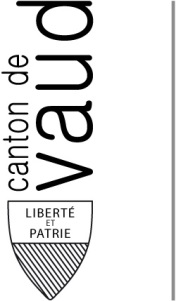 département de la formation, de la jeunesse et de la cultureService de l’enseignement spécialisé 
et de l’appui à la formation (SESAF)Rue Cité-Devant 111014 LausanneCurriculum vitaeCopies de diplômesExtraits de casier judiciaire*Déclaration personnelle*Autre (à préciser)